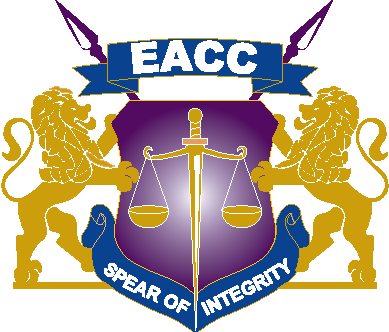        TENDER NUMBER EACC/T/24/2021-2022IFMIS NEGOTIATION NO:916493TENDER FOR PROPOSED FACE LIFTING OF EACC’SINTEGRITY CENTER HOUSE PHASE 1 (External Walling, Decking and Partitioning of the 4th floor, together with the related electrical and mechanical works and associated works)ADDENDUM ONE 18th January 2022In accordance with the “Tender for Proposed Face Lifting of EACC’s Integrity Centre House”, EACC Hereby issues Addendum No 1 
SECTION III - EVALUATION AND QUALIFICATION CRITERIAPRELIMINARY EXAMINATIONThe item below shall be deleted from the list of mandatory requirement requested in the tender document.PRIME COSTS AND PROVISIONAL SUMSAcknowledgement of Addendum No 1We, the undersigned hereby certify that the addendum is an integral part of the document and the alterations set out in addendum has been incorporated in the tender documentTenderer:………………………………………………………………………….Signed:……………………………………………………………………………….Dated:………………………………………………………………………………..MR 19Mandatory Site Visit Certificate Copy of the document scanned in IFMISITEMDESCRIPTIONAMOUNTABCDEFPrime cost sum for:Allow a Prime cost sum of Kenya Shillings Fifteen Million Eight hundrend thousand only (Ksh. 15,800,000.00)  for 2.No Scenic Passenger LiftAllow for main contractor’s profit and overheads (--------%)Allow for attendants (--------%)Allow a Prime cost sum of Kenya Shillings Twenty Million  (Ksh. 20,000,000.00) only for modular centre and relocation of the main server room to basementAllow for main contractor’s profit and overheads (--------%)Allow for attendants (--------%)15,800,00020,000,000